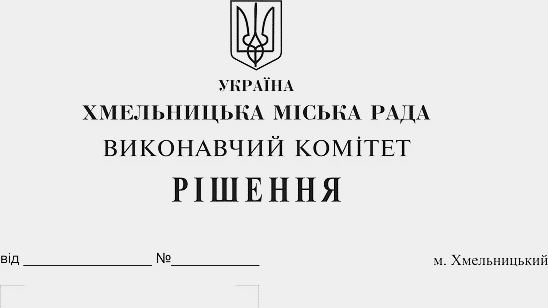 Про внесення пропозиції на розгляд сесії міської ради про встановлення загальноосвітнім навчальним закладам міста Хмельницького пільги по сплаті земельного податку в січні – грудні 2020 рокуРозглянувши звернення  загальноосвітніх  навчальних закладів міста щодо надання пільги по сплаті земельного податку в 2020 році з площ, які відведені під спортивні  зали (згідно технічного паспорту приміщення), що надані в тимчасове погодинне безоплатне користування громадській організації «Спортивно-оздоровчий клуб «НОВАТОР» для проведення тренувального процесу з футболу та оздоровчих занять з учнями загальноосвітніх навчальних закладів міста, керуючись ст. 52 Закону України «Про місцеве самоврядування в Україні», виконавчий комітет міської радиВИРІШИВ:1. Внести пропозицію на розгляд сесії міської ради про встановлення  загальноосвітнім навчальним закладам міста Хмельницького пільги по сплаті земельного податку в січні – грудні 2020 року з площ, які відведені під спортивні зали (згідно технічного паспорту приміщення), що надані в тимчасове погодинне безоплатне користування громадській організації «Спортивно-оздоровчий клуб «НОВАТОР» для проведення тренувального процесу з футболу та оздоровчих занять з учнями загальноосвітніх  навчальних закладів міста згідно з додатком.2. Контроль за виконанням рішення покласти на заступника міського голови А. Бондаренка.Міський  голова									О. СимчишинДодаток до рішення від                    2019 року  №ПЕРЕЛІКплощ загальноосвітніх навчальних закладів міста, які відведені під спортивні зали, що надані в тимчасове погодинне безоплатне користування громадській організації «Спортивно-оздоровчий клуб «Новатор» станом на 01.01.2020 року Керуючий справами виконавчого комітету					Ю. Сабій№ п/пАдреса (вулиця)  Назва загальноосвітнього навчального закладу міста Площа, що відведена під спортивні зали(згідно технічного паспорту приміщення) кв.м. Розрахункова сума земельного податку в січні –грудні  2020 р.   (грн.).1.Курчатова, 4/3Навчально-виховний комплекс №7 м. Хмельницького276,615 145,272.Я.Гальчевського, 34Спеціалізована загальноосвітня школа І –ІІІ ступенів №8 м. Хмельницького 163,28 884,413.Водопровідна, 9аНавчально-виховний комплекс №10м. Хмельницького273,715 535,694.Довженка, 6Спеціалізована загальноосвітня школа І –ІІІ ступенів №12м. Хмельницького 273,015 567,755.Проспект Миру, 76/5Хмельницька середня загальноосвітня школа І –ІІІ ступенів №21271,414 499,276.Львівське шосе, 47/3Хмельницька середня загальноосвітня школа І –ІІІ ступенів №24280,917 704,717.Львівське шосе, 47/4Спеціалізована загальноосвітня школа І – ІІІ ступенів №27 імені Дмитра Іваха м. Хмельницького 273,415 581,258.П. Мирного, 27/1Хмельницьке навчально-виховне об’єднання №28272,914 942,67Разом: 2 085,1117 861,02